  Chinese Language Teachers Association, USA (CLTA)  美國中文教師學會 (美国中文教师学会)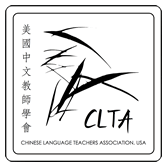                                    Website: https://clta-us.org      E-mail: hq@clta-us.org2024 年1月活动表         CLTA Events List (January 2024)*** NJCTA (New Jersey Chinese Teachers Association) membership is open to teachers in other states, please click here to register! For questions, please contact Shihong Zhang, her email is usnjcta@gmail.comTitle报告主题Speaker主讲人Time 时间ET=Eastern TimePT=Pacific Time;Zoom Link/活动链接Organizer组织方Contact Person联系人NJCTA Storytelling Video Competition FinalN/A7:00-8:30 PM, ETOn Jan.12https://us02web.zoom.us/j/4258657101?pwd=QjdQRnZYWkpuSzloVzEzbWNRWHcyUT09&omn=83425670860NJCTAXiumin DongComprehensible Input Beyond Year 2: Intermediate/Advanced/IB/AP/College-CreditSarah Hopper11:00 AM-12:30 PM, ET, on Jan.27http://bit.ly/3TARpGz or http://tinyurl.com/2024SpringNDEGuest01CLTA K-12 SIG/NILA/NDEChunmei GuanEngaging Local Communities in Understanding and Appreciating Chinese American HistoryQian Huang, Betty Lau, Min Zhou, Jinqiang Tai1-3 PM, PTOn Jan. 28http://bit.ly/CLTAPANELCLTA-WA sponsored by Confucius Institute in WAFeng Zhou